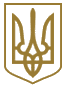 МІНІСТЕРСТВО ОХОРОНИ ЗДОРОВ'Я УКРАЇНИНАКАЗЗареєстровано в Міністерстві юстиції України
19 квітня 2013 р. за N 651/23183Про затвердження уніфікованих форм актів, які складаються за результатами перевірок суб'єктів господарювання у частині дотримання вимог санітарного законодавстваВідповідно до статті 5 Закону України "Про основні засади державного нагляду (контролю) у сфері господарської діяльності", підпункту 84.1.3 пункту 84.1 розділу 84 "Національного плану дій на 2012 рік щодо впровадження Програми економічних реформ на 2010 - 2014 роки "Заможне суспільство, конкурентоспроможна економіка, ефективна держава", затвердженого Указом Президента України від 12 березня 2012 року N 187, пункту 1 розпорядження Кабінету Міністрів України від 15 вересня 2010 року N 1850 "Про забезпечення здійснення державного нагляду (контролю) у сфері господарської діяльності", керуючись підпунктом 7.1 підпункту 7 пункту 4 Положення про Міністерство охорони здоров'я України, затвердженого Указом Президента України від 13 квітня 2011 року N 467, НАКАЗУЮ:1. Затвердити:1.1. Уніфіковану форму Акта перевірки дотримання вимог санітарного законодавства у сфері питної води та питного водопостачання населення, що додається.1.2. Уніфіковану форму Акта перевірки дотримання вимог санітарного законодавства на промислових підприємствах, що додається.1.3. Уніфіковану форму Акта перевірки дотримання вимог санітарного законодавства в дошкільному навчальному закладі, що додається.1.4. Уніфіковану форму Акта перевірки дотримання вимог санітарного законодавства у лікувально-профілактичних закладах, що додається.1.5. Уніфіковану форму Акта перевірки дотримання вимог санітарного законодавства на радіотехнічному об'єкті (РТО), що додається.2. Управлінню громадського здоров'я (А. Григоренко) забезпечити у встановленому порядку подання цього наказу на державну реєстрацію до Міністерства юстиції України.3. Державній санітарно-епідеміологічній службі України (А. Пономаренко):3.1. Застосовувати уніфіковані форми актів перевірок, затверджені цим наказом, під час здійснення всіх видів заходів державного нагляду (контролю).3.2. Під час здійснення заходів державного нагляду (контролю) здійснювати перевірку виключно тих питань, які містить Акт перевірки, перевірка питань, що не включені до Акта перевірки, забороняється.3.3. Під час здійснення позапланових заходів державного нагляду (контролю) здійснювати перевірку виключно тих питань, що є підставою для здійснення такої позапланової перевірки та які зазначені у відповідному наказі про проведення позапланової перевірки.3.4. У місячний строк з дня офіційного опублікування цього наказу:3.4.1. Довести зміст цього наказу до відома посадових осіб територіальних органів Державної санітарно-епідеміологічної служби України.3.4.2. Опрацювати з посадовими особами територіальних органів Державної санітарно-епідеміологічної служби України порядок складання Акта перевірки.3.4.3. Забезпечити посадових осіб територіальних органів Державної санітарно-епідеміологічної служби України електронними та друкованими формами Акта перевірки.3.4.4. Налагодити контроль за застосуванням посадовими особами територіальних органів Державної санітарно-епідеміологічної служби України актів перевірок при здійсненні всіх видів заходів державного нагляду (контролю), їх реєстрацію та належне зберігання.3.4.5. Розмістити на офіційному веб-сайті Державної санітарно-епідеміологічної служби України в окремому розділі цей наказ, уніфіковані форми актів перевірок, затверджені цим наказом, та тексти всіх нормативно-правових актів, посилання на які містяться в цих уніфікованих формах актів перевірок.4. Контроль за виконанням цього наказу покласти на першого заступника Міністра О. Качура.5. Цей наказ набирає чинності через один місяць з дня його офіційного опублікування.10.04.2013м. КиївN 287МіністрР. БогатирьоваПОГОДЖЕНО:Голова Державної служби України
з питань регуляторної політики
та розвитку підприємництваМ. Ю. Бродський